Cédula Única de Auditoría    Observaciones determinadas                                       Seguimiento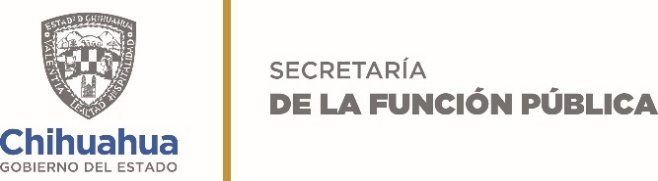 DIRECCIÓN GENERAL DE        INSPECCIÓN E INVESTIGACIÓNEnte auditado: (2)Ente auditado: (2)Unidad auditada: (3)Unidad auditada: (3)Clave de programa: (4)Clave de programa: (4)No. de auditoría: (5)No. de auditoría: (5)Fecha de inicio: (6)Fecha de término: (7)Fecha de término: (7)Tiempo real empleado: (8)Tiempo real empleado: (8)Tiempo real empleado: (8)Período auditado: (9)Período auditado: (9)Nombre del Jefe de Grupo: (10)Nombre del Jefe de Grupo: (10)Nombre del Jefe de Grupo: (10)Nombre del Jefe de Grupo: (10)Cantidad de auditores asignados: (11)Cantidad de auditores asignados: (11)Cantidad de auditores asignados: (11)Cantidad de auditores asignados: (11)Cantidad de auditores asignados: (11)Rubro (12)Cantidad (13)ConceptoCantidadObservaciones originales(19)Solventadas(20)No solventadas(21)Saldo por aclarar(22)Saldo por recuperar(23)Total:(14)MontosMontosConceptoMiles de pesosFiscalizable(15)Fiscalizado(16)Por aclarar(17)Por Recuperar(18)Quién elabora (24)(Jefe de Grupo)Quién autoriza (25)(Titular Unidad Auditora)Nombre y firmaNombre y firma